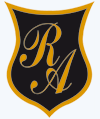     Colegio República ArgentinaO’Carrol  # 850-   Fono 72- 2230332                    Rancagua                                                     HISTORIA 6° SEMANA 4 DEL  4 DE MAYO AL 8 DE MAYOAsignatura: Historia, Geografía y Ciencias Sociales            Curso:  Cuartos Básicos    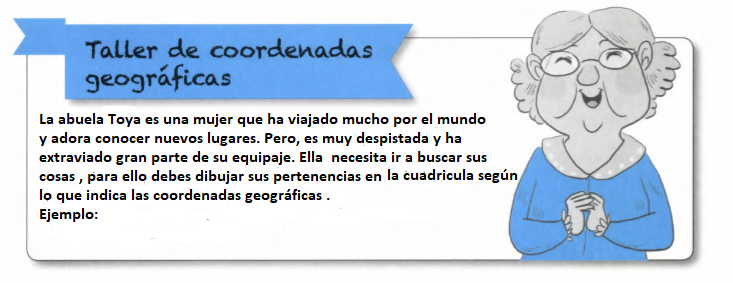 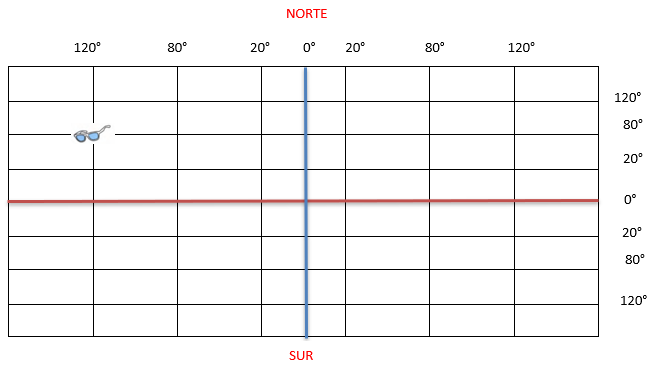 Coordenadas Geográficas: La cuadricula con los objetos de la abuela Toya se dibujan en el cuaderno. No es necesario que lo imprimas.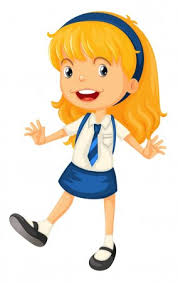 La cuadricula con los objetos de la abuela Toya se dibujan en el cuaderno. No es necesario que lo imprimas.Coordenadas Geográficas:Nombre:Curso:                                                                                  Fecha: OA:   Ubicar lugares en un mapa, utilizando coordenadas geográficas como referencia (paralelos y meridianos).Objetos Latitud     norte / sur Longitud  oeste / este80° norte   120° oesteObjetos Latitud     norte / sur Longitud  oeste / esteObjetos Latitud     norte / surLongitud  oeste / este80° norte   120° oeste20° norte    120° este80° sur       20° este120° sur      20° oeste 120° norte        80° este20° sur       80° oeste 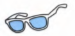 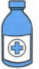 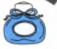 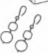 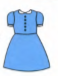 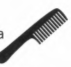 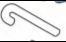 Objetos Latitud     norte / sur Longitud  oeste / este80° norte   120° oeste80° sur       20° este20° norte    120° este120° sur      20° oeste 120° norte        80° este20° sur       80° oeste 